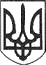 РЕШЕТИЛІВСЬКА МІСЬКА РАДАПОЛТАВСЬКОЇ ОБЛАСТІВИКОНАВЧИЙ КОМІТЕТРІШЕННЯ31 січня 2022 року                                                                                         № 18Про затвердження протоколу електронного аукціону Керуючись законами України „Про місцеве самоврядування в Україні”, „Про оренду державного та комунального майна”, Порядком передачі в оренду державного та комунального майна, затвердженим постановою Кабінету Міністрів України від 03.06.2020 № 483, рішенням третьої позачергової сесії Решетилівської міської ради восьмого скликання від 27.01.2021 № 105-3-VІІІ „Про затвердження документів щодо оренди майна Решетилівської міської територіальної громади”, виконавчий комітет Решетилівської міської радиВИРІШИВ:1. Затвердити протокол електронного аукціону від 19 січня 2022 року № LLD001-UA-20211228-66175 про визнання фізичної особи Бодні Володимира Івановича переможцем електронного аукціону на право оренди нежитлового приміщення, розташованого за адресою: провулок Животноводів, 4, с. Шрамки Полтавського району Полтавської області.2. Відділу з юридичних питань та управління комунальним майном виконавчого комітету міської ради (Колотій Н.Ю.) провести процедуру укладення договорів оренди з переможцями аукціонів.  Міський голова								О.А. Дядюнова